Максимов Александр Юрьевич, учитель физической культуры,Муниципальное автономное общеобразовательное учреждение средняя общеобразовательная школа № 156 им. Героя Советского Союза Ерофеева Г.П. г. Красноярск:Технологическая карта урокаСтруктура и ход урокаПредметФизическая культураКласс9Базовый учебник Физическая культура. 9 класс. Учебник. Лях В.И.Тема урокаСпортивные игры. Баскетбол. «Совершенствование баскетбольной техники. Передачи мяча.»Тип урока (повторение материала, закрепление, обобщение и систематизация и т.д.)Образовательно – тренировочной направленности.Цели урока в соответствии с планируемыми результатами (личностные, метапредметные, предметные)Цель: 1. Совершенствование ловли и передачи мяча на месте и в движении. 
2. Развитие двигательных качеств посредством игры «передай и беги». Задачи урока:Образовательные (предметные):1. Развитие согласованности координации движений в баскетболе. 
2. Воспитание целеустремленности при выполнении ловли и передачи мяча на месте и в движении.3. Укреплять здоровье обучающихся по средствам развития физических качеств: быстроты, ловкости, координационных и силовых способностей.Развивающие (метапредметные):Развивать умение планировать, контролировать и давать оценку своим двигательным действиям (регулятивные УУД);Формировать умение общаться со сверстниками в коллективной игровой деятельности (коммуникативные УУД).Развивать умение осознанно и произвольно строить речевые высказывания в устной форме (познавательные УУД)Воспитательные (личностные):Воспитывать нравственные, интеллектуальные, волевые качества;Формировать знания и умение выполнять самоконтроль для здоровьесбережения;Формировать умение чётко и организованно работать в группе, воспитывать дисциплинированность, самостоятельность, чувство товарищества и взаимопомощи.Межпредметные связиОперационные, методические, организационные.Материалы и оборудованиеБаскетбольные мячи, фишки, свисток, стойки.Список используемой литературы1. Учебник. Физическая культура. 9 класс. Лях В.И.2. Комплексная программа физического воспитания учащихся 1-11 классов. Авторы В.И. Лях, А.А. Зданевич.  М: Просвещение, 2012.3.  Физическая культура: Учебник для учащихся  9 – 11 классов, автор  М.Я.Виленский,  Москва: Просвещение, 2002.4. Физическое воспитание учащихся 9 – 11 классов. Пособие для учителя. Под ред. В.И.Ляха, Г.Б.Мейксона.  М.: Просвещение, 2002.№Этап урока (желательно указать затраченное время в минутах)Деятельность учителя(включая задания для учащихся)Деятельность учащихсяПланируемые результаты (включая УУД)(при классификации УУД использовать только ФГОС)1Вводно-подготовительная часть.2 мин.Организует построение, приветствует обучающихся, проверяет готовность к уроку (соответствующая форма одежды), отмечает отсутствующих.Строятся в одну шеренгу. Построение, приветствие, сообщение задач урока. Внимательно слушают, задают вопросы. Личностные УУД:уметь проявлять дисциплинированность и внимание.Коммуникативные УУД:планировать учебное сотрудничество с учителем и сверстниками.Регулятивные УУД:- анализировать и объективно оценивать результаты собственного труда, находить возможности и способы их улучшения;- контролировать свои действия согласно инструкции;- уметь определять собственную деятельность по достижению цели.2Мотивация к учебной деятельности1 минЗадаёт вопрос что проходили на предыдущем уроке. Демонстрирует баскетбольный мяч, организует беседу по средствам фронтального опроса, задавая вопросы:- что это?- его вес?- в какие игры мы играем этим мячом?- какие виды передач вы знаете?Слушают вопросы, взаимодействуют с учителем во время опроса, осуществляемого во фронтальном режиме,  слушают собеседника. Строят понятные для собеседника высказывания. Контролируют правильность ответов обучающихся.Коммуникативные УУД:- строить речевое высказывание в устной форме.Познавательные УУД:- планировать занятия физическими упражнения в режиме дня; - научиться организовывать отдых и досуг с использованием средств физической культуры;- излагать факты истории развития физической культуры, характеризовать её роль и значение в жизнедеятельности человека;- формировать положительную мотивацию.Личностные УУД:- уметь организовывать собственную деятельность, выбирать и использовать средства для достижения её цели;- уметь активно включаться в коллективную деятельность, взаимодействовать со сверстниками в достижении общих целей; - ументь самоопределиться к задачам урока и принять цель занятия.3.Постановка цели и задачи урока.1 мин.Сообщает тему урока, его цели и задачи. Мотивирует учащихся на изучение данной темы, формирует внутреннюю готовность и психологическую организацию внимания.Слушают тему. Ставят себе цель: знать, уметь, применять.Познавательные УУД: - формировать положительную мотивацию; - осуществлять актуализацию личного жизненного опыта.Регулятивные УУД: - уметь слушать в соответствии с целевой установкой; - принимать и сохранять учебную цель и задачи.4.Разминка.7 мин.Выдаёт теоретические задания ученикам, имеющих медицинские противопоказания к практической части задания. Организует выполнение строевых упражнений (команд).Принятие цели учебно-познавательной деятельности, актуализация опорных знаний и умений. Выполняют команды. Контролируют правильность выполнения. Самоконтроль за физиологическим состоянием .Регулятивные УУД:- уметь анализировать и объективно оценивать результаты собственного труда, находить возможности и способы их улучшения;- выполнять строевые команды;- контролировать свои действия согласно инструкции.4.Разминка.7 мин.Специальные беговые упражнения:- бег с высоким подниманием бедра,- бег с захлёстыванием голени назад;- приставные шаги (правым и левым боком);- скрестный шаг;- бег спиной вперёд;Принятие цели учебно-познавательной деятельности, актуализация опорных знаний и умений. Выполняют команды. Контролируют правильность выполнения. Самоконтроль за физиологическим состоянием .Познавательные УУД:- представлять физическую культуру как средство укрепления и сохранения здоровья,  физического развития и физической подготовки человека; - характеризовать физическую нагрузку по показателю частоты пульса, регулировать её напряжённость во время занятий;- распознавать и называть двигательное действие4.Разминка.7 мин.Общеразвивающие упражнения без мяча:- круговые движения и наклоны головы;- круговые движения рук (пальцев, кистей, предплечий, плечевых суставов);- рывки руками;- повороты, круговые движения и наклоны туловища;- круговые движения, махи, рывки сгибание и разгибание ног (голеностопы, колени).Размещаются парами, лицом друг к другу, слушают и выполняют командыРегулятивные УУД:- выполнять упражнения по укреплению осанки;- анализировать и объективно оценивать результаты собственного труда, находить возможности и способы их улучшения.Личностные УУД:- формировать бережное отношение к своему здоровью Познавательные УУД:- представлять физическую культуру как средство укрепления и сохранения здоровья,  физического развития и физической подготовки человека;5.Повторение материала. Актуализация знаний.24 мин.Совершенствование ловли и передачи мяча двумя руками от груди на месте. Построение в две шеренги, учащиеся делятся по парам, каждой паре учащихся выдается баскетбольный мяч. По сигналу уч-ся начинают передачу и ловлю мяча. 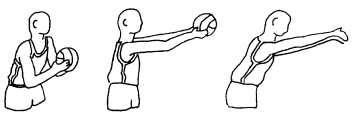 Расстояние между шеренгами 4м., между учащимися в каждой шеренге 1,5 - 2м. Учащиеся в шеренгах расположены друг - против друга.Необходимо обратить внимание  на правильность положения кистей рук  при передаче и ловле мяча. Локти рук  не должны быть расставлены в стороны. Мяч  надо передавать на уровне  партнера. Путь мяча должен быть прямым, параллельным поверхности площадки. Ноги при этом должны быть согнуты в коленях..Регулятивные УУД:- уметь организовать деятельность в паре5.Повторение материала. Актуализация знаний.24 мин.Передача  мяча одной рукой (левой, правой)  от плеча. 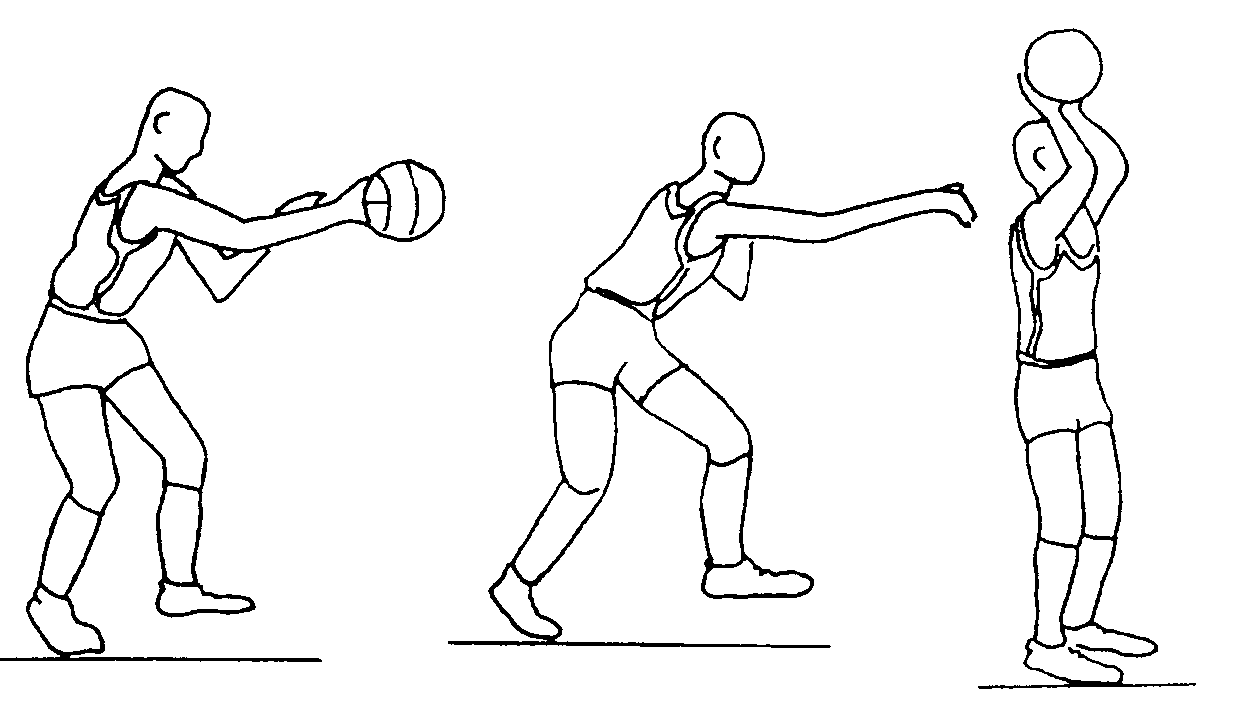 При передаче правой рукой левая нога находится впереди. При передаче левой рукой правая нога находится впереди. Ноги при этом должны быть согнуты в коленях.Регулятивные УУД:- уметь организовать деятельность в паре5.Повторение материала. Актуализация знаний.24 мин.Передача мяча двумя руками с отскоком о площадку. 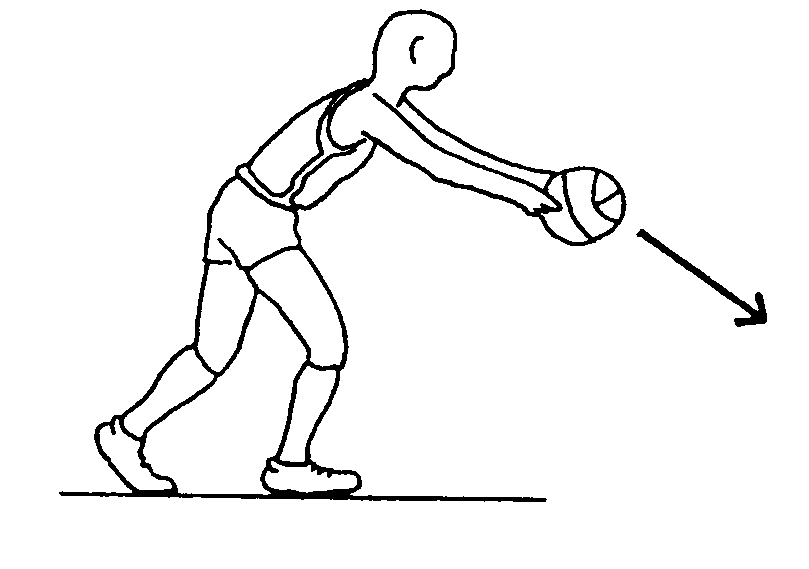 То же, что и при передаче двумя руками от груди, только мяч попадает партнеру после отскока о площадку. Передача мяча должна быть как можно ближе к партнеру (необходимо обращать внимание на правильность положения рук при передаче и ловле мяча). Ноги – согнуты в коленяхРегулятивные УУД:- уметь организовать деятельность в паре5.Повторение материала. Актуализация знаний.24 мин. Передачи мяча различными способами в движенииДвигаться приставным шагом, в стойке баскетболиста, передача мяча на ход партнеру.Регулятивные УУД:- уметь организовать деятельность в паре и движении5.Повторение материала. Актуализация знаний.24 мин.Общее построение. Деление на команды для игры «Передай и беги»Игра по правилам игры «Передай и беги»: Играющие стоят в двух разомкнутых на 3 – 4 шага шеренгах. Одна шеренга рассчитывается на первый-второй, а другая на второй-первый. Первые номера – одна команда, вторые – другая, У края каждой шеренги лежат мячи. По сигналу крайние игроки берут мяч, передают его по диагонали игроку своей команды, стоящему напротив, и сами бегут вслед за мячом. Игрок, получивший, передает его по диагонали игроку, стоящему напротив, и сам бежит на его место и т.д. Когда мяч достигнет крайних игроков, они ведут мяч, обегая противоположную колонну, на место игрока, начавшего передачу первым, и передают мяч по диагонали напротив, т.е.  игра начинается сначала. Игра заканчивается, когда игроки, начавшие передачу первыми вернуться на свои места. Команда, сделавшая это первой, выигрывает. Коммуникативные УУД: - уметь выдвигать предложения, согласовывать, принимать коллективное решение; - активно включаться  в коммуникацию со сверстниками на принципах уважения и доброжелательности, взаимопомощи и сопереживания.Личностные УУД: - уметь самоопределиться с заданием и принять решение по его выполнению.Регулятивные УУД:- уметь планировать, контролировать, оценивать деятельность6.Подведение итогов урока.Рефлексия.5 мин.Организует построение обучающихся.Проводит упражнения на восстановление и расслабление организма.Строятся в одну шеренгу.Выполнение упражнений на восстановление дыхания.Познавательные УУД:- представлять физическую культуру как средство укрепления и сохранения здоровья,  физического развития и физической подготовки человека; - характеризовать физическую нагрузку по показателю частоты пульса, регулировать её напряжённость во время занятий.6.Подведение итогов урока.Рефлексия.5 мин.Рефлексия.Вспомните тему нашего урока. Что удалось на уроке, что не удалось?Оцените свою работу на уроке. Сбор выполненных теоретических заданий.Подведение итогов урока, оценивание работы класса в целом (над чем ещё необходимо работать).Обучающиеся анализируют свою работу.Коммуникативные УУД: - обобщать знания об изученном материале; - слушать собеседника и  строить понятные для него высказывания.Регулятивные УУД:- оценивать и анализировать свою работу;- уметь применять полученные знания в организации и проведения досуга.Познавательные УУД:- осуществлять актуализацию личного жизненного опыта;- следовать в поведении моральным нормам и этическим требованиям.6.Подведение итогов урока.Рефлексия.5 мин.Д/задание: составит комплекс упражнений для развития координацииСлушают и запоминают д/задание, задают вопросы. Организованной покидают спортивный зал.Познавательные УУД:- самообразование;- формирование готовности к самообразованию.Регулятивные УУД:- фиксировать индивидуальные затруднения.